Radio Energy Morgenshow: 11.05.23 
Moderation: BEN und ANNA mit Dipl. Psych. Susanne Spieß
Thema „Irre Gedanken“

Interview Mitschnitte:
Teil



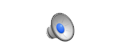 Teil


